Wireless LANs10.25.3.4.4 Bloom filter Hash function operation.  
Let H(j,X,m) denote the hash function,
where
 j is the Bloom filter hash function pre-pend parameter used in the computation.j ranges from 0x00 to 0x0F, in hexadecimal notation.
 X is the service hash that is mapped  the Bloom ilter

 The H(j,X,m) is computed as follows:
 Step 1: Compute A(j,X) = [j || X] , where || denotes an append operation
 Step 2:  Step 3: H(j,X,m) = B(j,X) mod m
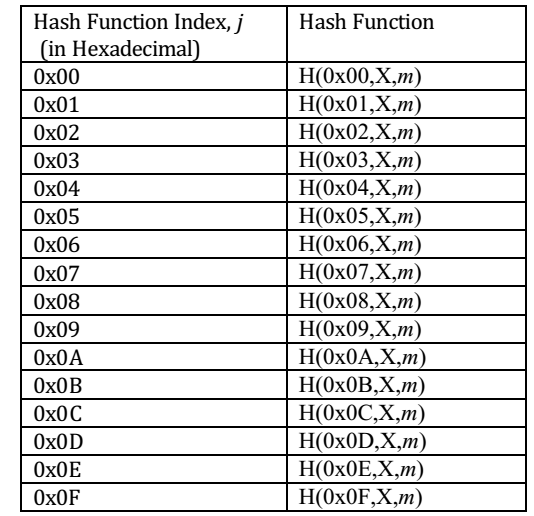 Clause 10.25.3.4.4 Comment ResolutionsClause 10.25.3.4.4 Comment ResolutionsClause 10.25.3.4.4 Comment ResolutionsClause 10.25.3.4.4 Comment ResolutionsClause 10.25.3.4.4 Comment ResolutionsDate:  2015-07-13Date:  2015-07-13Date:  2015-07-13Date:  2015-07-13Date:  2015-07-13Author(s):Author(s):Author(s):Author(s):Author(s):NameAffiliationAddressPhoneemailS.AbrahamQualcomm Tech Inc